ABONO DE FAMÍLIA PRÉ-NATAL          ABONO DE FAMÍLIA PARA CRIANÇAS E JOVENS 1. ELEMENTOS RELATIVOS AO REQUERENTE 1.2. Outros elementos (a preencher consoante as situações)Foi requerido abono de família pré-natal a outra instituição?				Sim       Não Foi requerido abono de família pela mesma criança ou jovem a outra instituição?	Sim       Não Se respondeu Sim em qualquer das situações, indique:Assinale com X a situação do requerente, relativamente à criança ou jovemPai /Mãe ou equiparado 	                  Pessoa idónea que viva em comunhão de mesa e habitação com a criança ou jovem   Representante legal       	                  Pessoa a quem a criança ou jovem está confiada administrativa ou judicialmente         Entidade que tem a criança ou jovem à sua guarda 		                  O próprio jovem (com idade superior a 18 anos)     2. ELEMENTOS RELATIVOS À CRIANÇA OU JOVEM (A preencher no caso de abono de família para crianças e jovens) 2.1. IdentificaçãoFiliação:Naturalidade:2.2. Outros elementos O jovem está a exercer atividade laboral?	Sim       Não 3. ELEMENTOS SOBRE O VALOR DO PATRIMÓNIO MOBILIÁRIO DO REQUERENTE E DO AGREGADO FAMILIAR À DATA DE APRESENTAÇÃO DO REQUERIMENTOPossuem na presente data valores depositados em contas bancárias, ações, fundos de investimento, títulos de divida pública ou outros valores mobiliários, cujo montante total seja superior a 105.314,40€¹     Sim       Não  ¹Correspondente a 240 vezes o valor do Indexante dos Apoios Sociais4. COMPOSIÇÃO DO AGREGADO FAMILIAR (Se tiver mais de 6 elementos preencha a folha de continuação)5. RENDIMENTOS DO AGREGADO FAMILIAR 6. VALOR DO PATRIMÓNIO MOBILIÁRIO DO AGREGADO FAMILIAR EM 31 DE DEZEMBRO DO ANO ANTERIOR AO DA APRESENTAÇÃO DO REQUERIMENTO7. HABITAÇÃO SOCIAL DO REQUERENTE8. CERTIFICAÇÃO DO REQUERENTE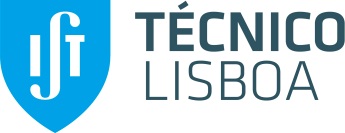 REQUERIMENTOPRESTAÇÕES POR ENCARGOS FAMILIARESInformação:- O direito às Prestações por Encargos Familiares depende de o valor do património mobiliário do seu agregado familiar não ser superior a 105.314,40€- As falsas declarações sobre a composição do agregado familiar e respectivos rendimentos, determinam a inibição do acesso ao direito às prestações sociais acima referidas, durante um período de 24 meses.Nome   Técnico IDistE-mailExt.Nome do requerenteNome da instituiçãoNome completoData de nascimento (ano/mês/dia)Nome do paiNome da mãe PaísDistritoConcelhoFreguesiaNacionalidadeMoradaCódigo PostalLocalidadeDoc. Identificação (BI, Cartão do Cidadão, etc.)NºDe (data)Se sim, indique qual o regime de protecção social que o abrangeN.º de ordemNome completoData de Nascimento (ano/mês/dia)Relação familiar (1)NIF1REQUERENTE_______________23456(1) Ex.: Cônjuge, pai, mãe, filho, avó, genro, nora, irmão, etc.(1) Ex.: Cônjuge, pai, mãe, filho, avó, genro, nora, irmão, etc.(1) Ex.: Cônjuge, pai, mãe, filho, avó, genro, nora, irmão, etc.(1) Ex.: Cônjuge, pai, mãe, filho, avó, genro, nora, irmão, etc.(1) Ex.: Cônjuge, pai, mãe, filho, avó, genro, nora, irmão, etc.Rendimentos anuais ilíquidos do ano anterior ao da apresentação do requerimentoRendimentos anuais ilíquidos do ano anterior ao da apresentação do requerimentoRendimentos anuais ilíquidos do ano anterior ao da apresentação do requerimentoRendimentos anuais ilíquidos do ano anterior ao da apresentação do requerimentoRendimentos anuais ilíquidos do ano anterior ao da apresentação do requerimentoNº de ordem do agregado familiar (1)Valor dos rendimentos de trabalhoValor dos rendimentos de trabalhoValor dos rendimentos de trabalhoValor das pensões de alimentosNº de ordem do agregado familiar (1)Por conta de outremIndependenteIndependenteValor das pensões de alimentosNº de ordem do agregado familiar (1)Por conta de outremVendasServiçosValor das pensões de alimentos123456Nº de ordem do agregado familiar (1)Valor das prestações pagas por outras entidades (2)Valor das prestações pagas por outras entidades (2)Valor das prestações pagas pelo Fundo de Garantia dos Alimentos a menoresValor dos apoios à habitaçãoValor dos apoios à habitaçãoNº de ordem do agregado familiar (1)Pensões (3)Prestações sociais (4)Valor das prestações pagas pelo Fundo de Garantia dos Alimentos a menoresSubsídios de renda de casaSubsídios de residência ou outros apoios públicos à habitação123456(1) Nº de ordem pelo qual o membro do agregado familiar foi referenciado no quadro 4.(2) Incluir prestações da Caixa Geral de Aposentações, empresas, sindicatos, Caixa de Previdência dos Advogados e Solicitadores, fundos de pensões, instituições bancárias, companhias de seguros e organismos estrangeiros, entre outros.(3) Incluir pensões de sobrevivência, de velhice, de invalidez, de aposentação ou outras de natureza idêntica e rendas temporárias ou vitalícias, pensões a cargo de companhias de seguros ou fundos de pensões, pagas por organismos nacionais ou estrangeiros.(4) Não incluir prestações por encargos familiares e prestações no domínio da deficiência ou da dependência.(1) Nº de ordem pelo qual o membro do agregado familiar foi referenciado no quadro 4.(2) Incluir prestações da Caixa Geral de Aposentações, empresas, sindicatos, Caixa de Previdência dos Advogados e Solicitadores, fundos de pensões, instituições bancárias, companhias de seguros e organismos estrangeiros, entre outros.(3) Incluir pensões de sobrevivência, de velhice, de invalidez, de aposentação ou outras de natureza idêntica e rendas temporárias ou vitalícias, pensões a cargo de companhias de seguros ou fundos de pensões, pagas por organismos nacionais ou estrangeiros.(4) Não incluir prestações por encargos familiares e prestações no domínio da deficiência ou da dependência.(1) Nº de ordem pelo qual o membro do agregado familiar foi referenciado no quadro 4.(2) Incluir prestações da Caixa Geral de Aposentações, empresas, sindicatos, Caixa de Previdência dos Advogados e Solicitadores, fundos de pensões, instituições bancárias, companhias de seguros e organismos estrangeiros, entre outros.(3) Incluir pensões de sobrevivência, de velhice, de invalidez, de aposentação ou outras de natureza idêntica e rendas temporárias ou vitalícias, pensões a cargo de companhias de seguros ou fundos de pensões, pagas por organismos nacionais ou estrangeiros.(4) Não incluir prestações por encargos familiares e prestações no domínio da deficiência ou da dependência.(1) Nº de ordem pelo qual o membro do agregado familiar foi referenciado no quadro 4.(2) Incluir prestações da Caixa Geral de Aposentações, empresas, sindicatos, Caixa de Previdência dos Advogados e Solicitadores, fundos de pensões, instituições bancárias, companhias de seguros e organismos estrangeiros, entre outros.(3) Incluir pensões de sobrevivência, de velhice, de invalidez, de aposentação ou outras de natureza idêntica e rendas temporárias ou vitalícias, pensões a cargo de companhias de seguros ou fundos de pensões, pagas por organismos nacionais ou estrangeiros.(4) Não incluir prestações por encargos familiares e prestações no domínio da deficiência ou da dependência.(1) Nº de ordem pelo qual o membro do agregado familiar foi referenciado no quadro 4.(2) Incluir prestações da Caixa Geral de Aposentações, empresas, sindicatos, Caixa de Previdência dos Advogados e Solicitadores, fundos de pensões, instituições bancárias, companhias de seguros e organismos estrangeiros, entre outros.(3) Incluir pensões de sobrevivência, de velhice, de invalidez, de aposentação ou outras de natureza idêntica e rendas temporárias ou vitalícias, pensões a cargo de companhias de seguros ou fundos de pensões, pagas por organismos nacionais ou estrangeiros.(4) Não incluir prestações por encargos familiares e prestações no domínio da deficiência ou da dependência.(1) Nº de ordem pelo qual o membro do agregado familiar foi referenciado no quadro 4.(2) Incluir prestações da Caixa Geral de Aposentações, empresas, sindicatos, Caixa de Previdência dos Advogados e Solicitadores, fundos de pensões, instituições bancárias, companhias de seguros e organismos estrangeiros, entre outros.(3) Incluir pensões de sobrevivência, de velhice, de invalidez, de aposentação ou outras de natureza idêntica e rendas temporárias ou vitalícias, pensões a cargo de companhias de seguros ou fundos de pensões, pagas por organismos nacionais ou estrangeiros.(4) Não incluir prestações por encargos familiares e prestações no domínio da deficiência ou da dependência.N.º de ordem do agregado familiar (1)Valor  dos depósitos em contas bancáriasValor das açõesValor das obrigaçõesValor dos certificados de aforroValor de títulos e unidades de participação em instituições de investimento coletivoValor de outros ativos financeiros123456Nº de ordem pelo qual o membro do agregado familiar foi referenciado no quadro 4.Nº de ordem pelo qual o membro do agregado familiar foi referenciado no quadro 4.Nº de ordem pelo qual o membro do agregado familiar foi referenciado no quadro 4.Nº de ordem pelo qual o membro do agregado familiar foi referenciado no quadro 4.Nº de ordem pelo qual o membro do agregado familiar foi referenciado no quadro 4.Nº de ordem pelo qual o membro do agregado familiar foi referenciado no quadro 4.Nº de ordem pelo qual o membro do agregado familiar foi referenciado no quadro 4.Reside numa casa de habitação social?     Sim       Não             Declaro que as informações prestadas correspondem à verdade e não omitem qualquer informação relevante. Comprometo-me a apresentar os meios de prova que forem considerados necessários à atribuição e/ou manutenção da prestação requerida.Comprometo-me a, em qualquer momento e quando solicitada, visando a comprovação das declarações relativas ao valor do património mobiliário, nos termos do disposto no n.º 1 do art. 14.º do Decreto-Lei n.º 70/2010, de 16 de junho, na sua redação atual, entregar declaração de autorização aos serviços competentes, para solicitarem ao Banco de Portugal a indicação das entidades bancárias ou financeiras onde tenho conta e a obter das respectivas entidades toda a informação patrimonial relevante, relativa a saldos de contas à ordem, a prazo ou de outros valores mobiliários de que seja titular ou co-titular. Este compromisso é igualmente válido para as declarações que sejam necessárias apresentar pelos restantes membros do meu agregado familiar.Tenho conhecimento que a falta da entrega da mencionada declaração de autorização, quando exigida e no prazo concedido para esse efeito, constitui causa de suspensão do procedimento de atribuição ou do pagamento da prestação social em curso, com perda do direito à prestação até à entrega da declaração de autorização exigida, de acordo com o disposto no n.º 2 do art. 14.ºdo Decreto-Lei n.º 70/2010, de 16 de junho, na sua redação atual. Autorizo os serviços competentes a proceder à averiguação oficiosa dos rendimentos do agregado familiar. Todos os termos aqui atestados por mim, manifestados de forma livre, específica e inequívoca, são feitos no âmbito e para os efeitos decorrentes do DL n.º 70/2010, de 16 de junho, na sua redação atual, que estabelece as regras para a determinação da condição de recursos a ter em conta na atribuição e manutenção das prestações do subsistema de protecção familiar, caducando tais termos com o indeferimento do requerimento ou com o término da atribuição da prestação, não podendo os mesmos ser revogados sem o consentimento expresso dos serviços competentes, sob pena da suspensão do procedimento de atribuição ou do pagamento das prestações em curso, com a respectiva perda do direito às prestações sociais............... / ............... / .......................                                                                              .......................................................................................................................................................................                                                                                                                                                                                                                   Assinatura do beneficiário ou de outrem a seu rogo conforme documento de identificação válido